Criterios básicos para un modelo de enseñanza-aprendizaje Constructivista En aulas virtuales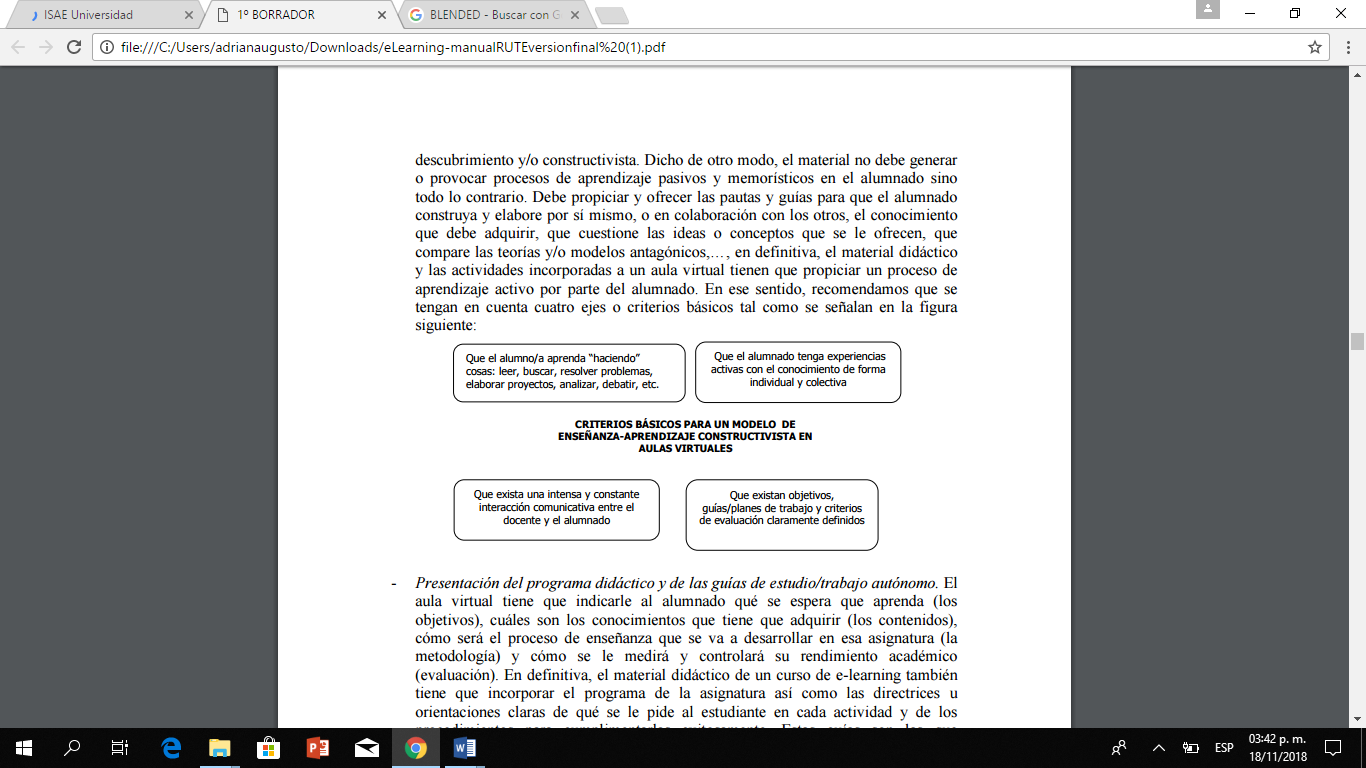 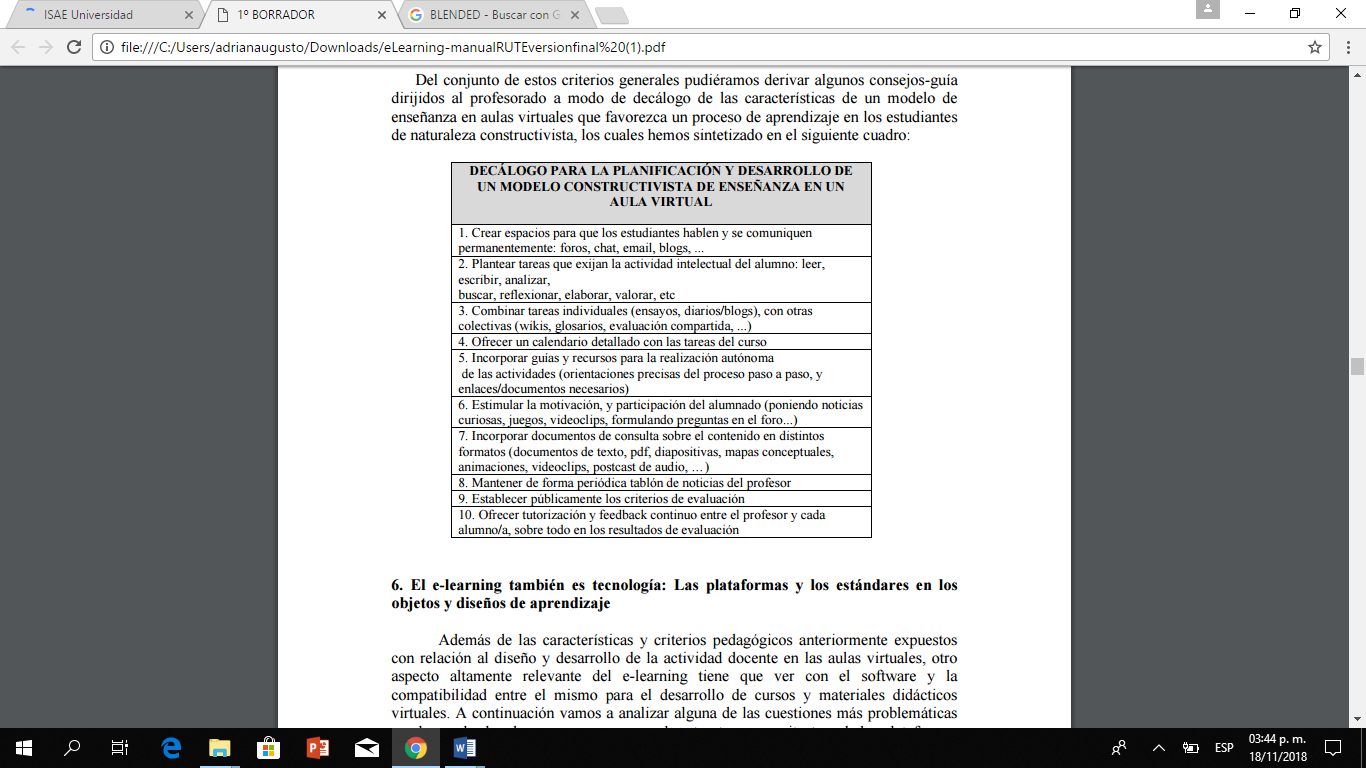 Planificación de un modelo constructivista 